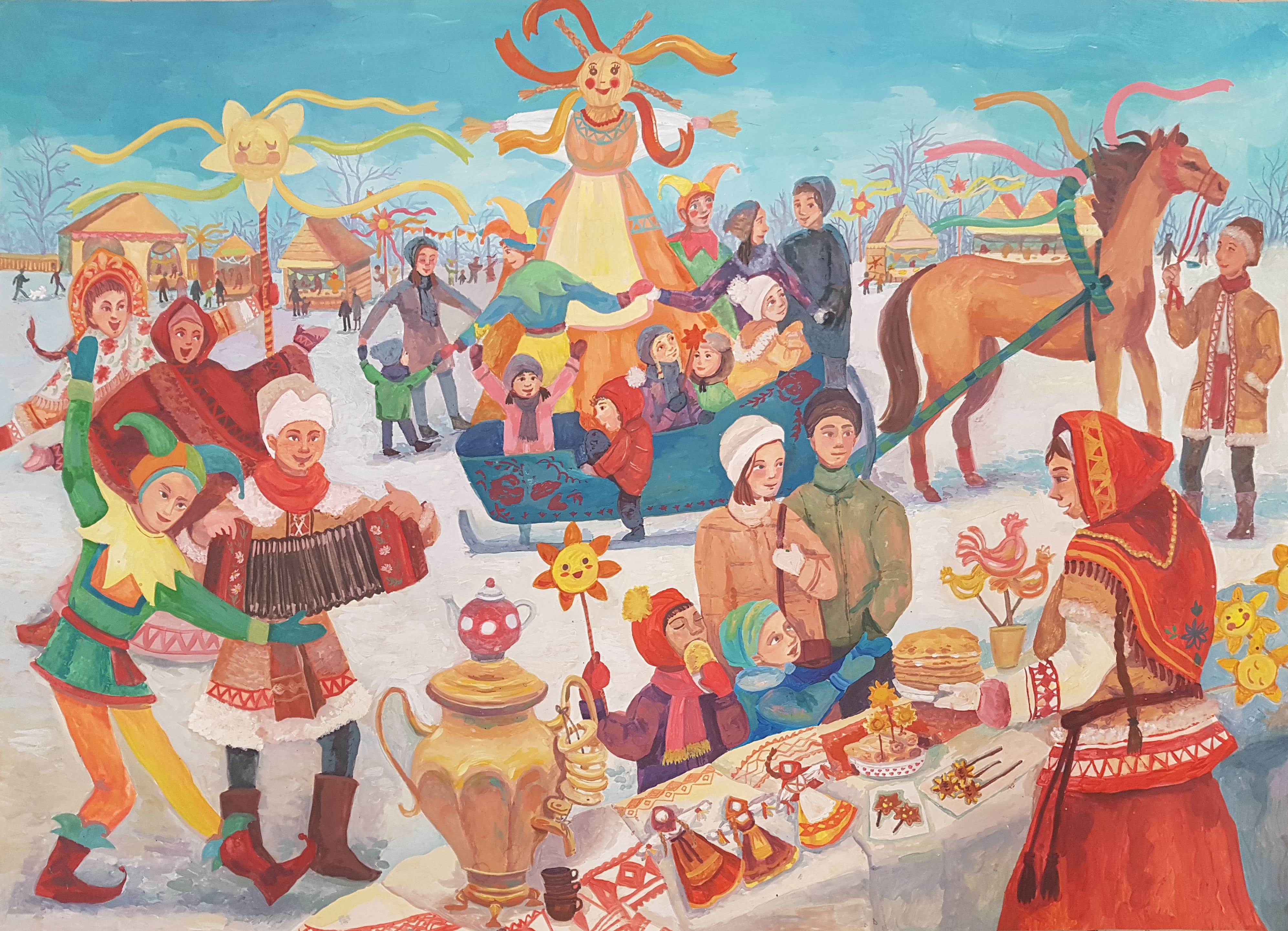 Анонс МАУК «СДК «Гротеск»с. п. Верхнеказымский на март 2022 г.№ДатаНаименованиемероприятияМестопроведенияОтветственный1.Культурно - досуговые мероприятия для детей до 14 лет1.Культурно - досуговые мероприятия для детей до 14 лет1.Культурно - досуговые мероприятия для детей до 14 лет1.Культурно - досуговые мероприятия для детей до 14 лет1.Культурно - досуговые мероприятия для детей до 14 лет1.10.03.22Познавательная программа «Познавашка от БЖДшкина»https://www.instagram.com/grotesk_dom_kulturi/https://vk.com/sdkgroteskhttps://www.youtube.com/channel/UCWOqqZkqD0vc-ICXkMJquVgСех Е.В.2.15.03.22 16.00ч.КинопоказКонцертный залСех Е.В. 3.18.03.22 15.00ч.КинопоказКонцертный залСех Е.В.4.22.03.22 16.00ч.КинопоказКонцертный залСех Е.В.5.25.03.2215.00ч.КинопоказКонцертный залСех Е.В.6.26.03.2212.00ч.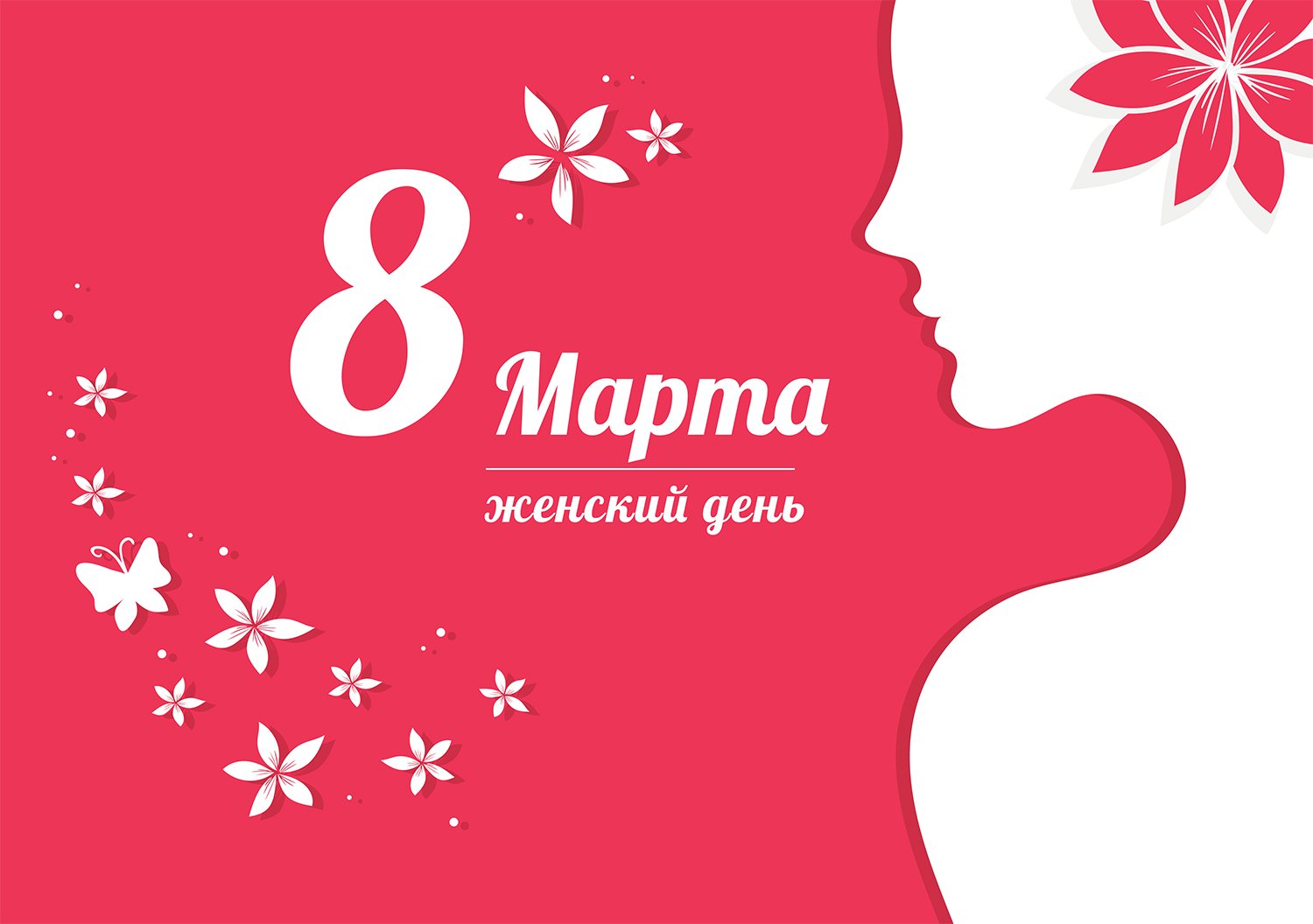 Куклотерапия для лиц с ОВЗДиско-залВасильева Я.С.7.29.03.22 16.00ч.КинопоказКонцертный залСех Е.В.2.Культурно - досуговые мероприятия для молодежи от 15 -35 лет2.Культурно - досуговые мероприятия для молодежи от 15 -35 лет2.Культурно - досуговые мероприятия для молодежи от 15 -35 лет2.Культурно - досуговые мероприятия для молодежи от 15 -35 лет2.Культурно - досуговые мероприятия для молодежи от 15 -35 лет8.15.03.2215.30ч.Акция «Молодой избиратель»Площадь ДКВасильева Я.С.9.18.03.22 17.00ч.КинопоказКонцертный залСех Е.В.10.19.03.22Развлекательная программа «Такие дела»https://www.instagram.com/grotesk_dom_kulturi/https://vk.com/sdkgroteskhttps://www.youtube.com/channel/UCWOqqZkqD0vc-ICXkMJquVgСех Е.В.3.Культурно – досуговые мероприятия для населения старше  35 лет3.Культурно – досуговые мероприятия для населения старше  35 лет3.Культурно – досуговые мероприятия для населения старше  35 лет3.Культурно – досуговые мероприятия для населения старше  35 лет3.Культурно – досуговые мероприятия для населения старше  35 лет11.25.03.2217.00ч.КинопоказКонцертный залСех Е.В.12.29.03.22Познавательная программа для пожилых «Полезные советики»https://www.instagram.com/grotesk_dom_kulturi/https://vk.com/sdkgroteskhttps://www.youtube.com/channel/UCWOqqZkqD0vc-ICXkMJquVgВасильева Я.С.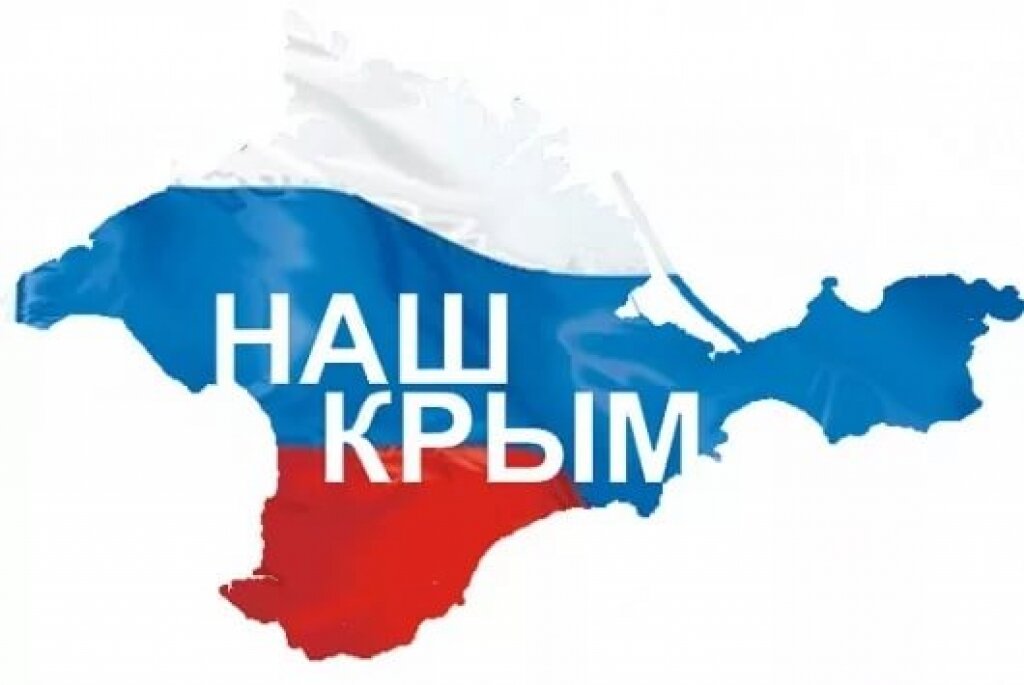 4.Мероприятия для разновозрастной категории4.Мероприятия для разновозрастной категории4.Мероприятия для разновозрастной категории4.Мероприятия для разновозрастной категории4.Мероприятия для разновозрастной категории13.03.03.22 – 10.03.22Выставка «Всё для Вас!»Фойе 1 этажМаслова Л.В.14.05.03.22 17.30ч.Концерт, посвященный Международному женскому дню «В стиле Диско…»Концертный залКладова А.Н.15.06.03.22 12.00ч.Народное гулянье «Праздник Масленицы»Площадь ДККладова А.Н.16.12.03.22VIII Межмуниципальный конкурс-фестиваль детского исполнительского творчества «Северные ручейки»Методический кабинетhttps://www.instagram.com/grotesk_dom_kulturi/https://vk.com/sdkgroteskhttps://www.youtube.com/channel/UCWOqqZkqD0vc-ICXkMJquVgНуриева Л.В.17.14.03.22 – 18.03.22Конкурс рисунков «Крым наш»Фойе 1 этажМаслова Л.В.18.26.03.2220.30ч.Участие в Международной акции «Час Земли»https://www.instagram.com/grotesk_dom_kulturi/https://vk.com/sdkgroteskВасильева Я.С.